AMENDMENT REQUEST FORM  1.  IACUC Approval No.: …………………………………………………………………….Protocol title: (Thai)………………………………………………………………………………………….........................................................................................................................................................(English)………………………………………………………………………………………...………………………………………………………………………………………….………Approval date……………………………… Expiration date………………………………...2. Non-technical summary: (Provide a brief description of the project). ............................................................................................................................................................................................................................................................................................................3. Request Changes 	Principal Investigator/Co-investigator             Experimental Procedure            Objective of the study                                      Study location            Animal Species or Number of animals            Other: …………………            Extension of protocol expiration date		4. Summary of modification(s)……………………………………………………………………………………………………………………………………………………………………………………………………5. Justification for modification(s)……………………………………………………………………………………………………………………………………………………………………………………………………6.) References (if applicable)…………………………………………………………………………………………………………………………………………………………………………………………………… Principal investigator: Name………………………………………………………...…             __________________________	_______________   (Signature) 				(Date)   					 Head of Faculty/Institute: Name ………………………………...…………………… 	__________________________	________________(Signature) 				(Date)Faculty/Institute:  ………………………………………………………………………    		        ………………………………………………………………..……  *****************************************************************************************************************ANIMAL CARE AND USE PROTOCOL Mahidol University-Institute Animal Care and Use Committee (MU-IACUC)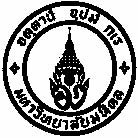 